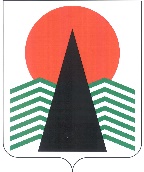 ГЛАВАНЕФТЕЮГАНСКОГО РАЙОНАпостановлениег.НефтеюганскО внесении изменений в постановление Главы Нефтеюганского районаот 03.12.2015 № 117-п «Об оказании содействия избирательным 
комиссиям в реализации их полномочий при подготовке 
и проведении выборов на территории Нефтеюганского района»В связи со структурными изменениями в администрации Нефтеюганского района п о с т а н о в л я ю: Внести изменения в постановление Главы Нефтеюганского района 
от 03.12.2015 № 117-п «Об оказании содействия избирательным комиссиям 
в реализации их полномочий при подготовке и проведении выборов на территории Нефтеюганского района», изложив приложение 1 к постановлению в редакции согласно приложению к настоящему постановлению.Настоящее постановление подлежит размещению на официальном сайте органов местного самоуправления Нефтеюганского района.Контроль за выполнением постановления оставляю за собой.Исполняющий обязанностиГлавы района							С.А.КудашкинПриложение к постановлению Главы Нефтеюганского районаот 27.02.2023 № 14-пг«Приложение 1к постановлению Главы Нефтеюганского района от 03.12.2015 № 117-пСОСТАВКоординационного совета при Главе Нефтеюганского района по оказанию 
содействия избирательным комиссиям в реализации их полномочий 
при подготовке и проведении выборов на территории Нефтеюганского района(Координационный совет)27.02.2023№ 14-пгПредседатель Координационного совета – Глава Нефтеюганского районаЗаместитель председателя Координационного совета – первый заместитель главы Нефтеюганского районаОтветственный секретарь Координационного совета – заместитель начальника управления по вопросам местного самоуправления и обращениям граждан администрации Нефтеюганского района.Члены Координационного совета:председатель Думы Нефтеюганского районазаместители главы Нефтеюганского района директор департамента строительства и жилищно-коммунального комплекса – заместитель главы Нефтеюганского районауправляющий деламидиректор департамента финансов Нефтеюганского районадиректор департамента имущественных отношений Нефтеюганского районадиректор департамента культуры и спорта Нефтеюганского районадиректор департамента образования Нефтеюганского районапредседатель комитета по делам народов Севера, охраны окружающей среды и водных ресурсов администрации Нефтеюганского районапредседатель комитета градостроительства и землепользования администрации Нефтеюганского районапредседатель юридического комитета администрации Нефтеюганского районапредседатель комитета гражданской защиты населения Нефтеюганского районаначальник управления по вопросам местного самоуправления и обращениям граждан администрации Нефтеюганского районаначальник управления по связям с общественностью администрации Нефтеюганского районапредседатель территориальной избирательной комиссии Нефтеюганского района (по согласованию)начальник Отдела Министерства внутренних дел России 
по Нефтеюганскому району (по согласованию)начальник Отделения лицензионно-разрешительной работы 
по г.Нефтеюганску, г.Пыть-Яху, Нефтеюганску району Управления Федеральной службы войск Национальной гвардии Российской Федерации по Ханты-Мансийскому автономному округу – Югре (по согласованию)начальник Отдела надзорной деятельности и профилактической работы 
(по г.Пыть-Ях, г.Нефтеюганск и Нефтеюганскому району) управления надзорной деятельности и профилактического работы Главного управления МЧС России 
по Ханты-Мансийскому автономному округу – Югре (по согласованию)начальник Управления социальной защиты населения, опеки 
и попечительства по г.Нефтеюганску и Нефтеюганскому району (по согласованию)главы поселений (по согласованию).».